  MADONAS NOVADA PAŠVALDĪBA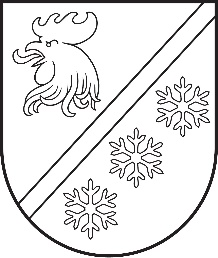 Reģ. Nr. 90000054572Saieta laukums 1, Madona, Madonas novads, LV-4801 t. 64860090, e-pasts: pasts@madona.lv ___________________________________________________________________________MADONAS NOVADA PAŠVALDĪBAS DOMESLĒMUMSMadonā2024. gada 29. februārī						        	     		      Nr. 107								                  (protokols Nr. 4, 48. p.)				Par finansējuma piešķiršanu Madonas pilsētas pirmsskolas izglītības iestādes “Saulīte” 	Ir saņemts Madonas pilsētas pirmsskolas izglītības iestādes “Saulīte” vadītājas D.E.Ābolas 24.01.2024. iesniegums Nr.1-6/24/3 (reģistrēts Madonas novada pašvaldībā 29.01.2024. Nr. 2.1.3.1/24/366) ar lūgumu piešķirt finansējumu Madonas pilsētas PII “Saulīte” veļas mazgājamās mašīnas iegādei un veļas mazgātavas elektroinstalācijas sakārtošanai. Veļas mazgājamās mašīnas iegādes izmaksas sastāda EUR 5857,50 (bez PVN 21%). Savukārt veļas mazgātavas elektroinstalācijas sakārtošana un jaudas palielināšanas izmaksas ir  EUR 1047,75 (bez PVN 21%). Kopējās izmaksas sastāda EUR 8355,36 (t.sk. PVN 21% EUR 1450,10).Noklausījusies sniegto informāciju, ņemot vērā 12.02.2024. Izglītības un jaunatnes lietu komitejas un 20.02.2024. Finanšu un attīstības komitejas atzinumus, atklāti balsojot: PAR - 14 (Agris Lungevičs, Aigars Šķēls, Aivis Masaļskis, Andris Sakne, Artūrs Čačka, Artūrs Grandāns, Arvīds Greidiņš, Gatis Teilis, Guntis Klikučs, Iveta Peilāne, Kaspars Udrass, Sandra Maksimova, Valda Kļaviņa, Zigfrīds Gora), PRET - NAV, ATTURAS - NAV, Madonas novada pašvaldības dome NOLEMJ:Piešķirt finansējumu Madonas pilsētas PII “Saulīte” 8355,36 EUR apmērā no Madonas pilsētas nesadalītajiem līdzekļiem.             Domes priekšsēdētājs					             A. Lungevičs	Lutce 29287466Seržāne 26136230